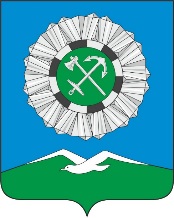 РОССИЙСКАЯ ФЕДЕРАЦИЯИркутская областьСлюдянское муниципальное образованиеАДМИНИСТРАЦИЯ СЛЮДЯНСКОГО ГОРОДСКОГО ПОСЕЛЕНИЯСлюдянского районаг. СлюдянкаПОСТАНОВЛЕНИЕО назначении публичных слушаний по вопросу отклонения от предельных параметров разрешённого строительства, реконструкции объектов капитального строительства в отношении земельного участка, по адресу: Иркутская область, Слюдянский район, г. Слюдянка,                               ул. Комсомольская, 43Рассмотрев заявление гр. Зубцова И.Н. по вопросу отклонения от предельных параметров, разрешённого строительства, реконструкции объектов капитального строительства в отношении земельного участка, размеры которого меньше установленных градостроительным регламентам минимальных размеров земельных участков,  руководствуясь ст. 5.1, 39, 40 Градостроительного кодекса Российской Федерации, Федеральным  Законом от 06.10.2003 № 131-ФЗ «Об общих принципах организации местного самоуправления в Российской Федерации», распоряжением Администрации Слюдянского городского поселения от 15.02.2021 г. № 84-р «О внесении изменений в приложение № 1, утверждённое распоряжением от 27.04.2008 года № 117-р «О создании постоянно действующей комиссии по разработке предложений для внесения изменений в правила землепользования и застройки Слюдянского муниципального образования», решением Думы Слюдянского муниципального образования от 02.06.2020 года № 37 IV–ГД «Об утверждении Порядка организации и проведении публичных слушаний в Слюдянском муниципальном образовании», ст. 20, 44, 47 Устава Слюдянского муниципального образования, зарегистрированного Главным управлением Министерства юстиции Российской Федерации по Сибирскому Федеральному округу 23 декабря 2005 года №RU385181042005001, с изменениями и дополнениями от 19 апреля 2021 года №RU385181042021001,ПОСТАНОВЛЯЕТ:Назначить публичные слушания по вопросу отклонения от предельных параметров, разрешённого строительства, реконструкции объектов капитального строительства в отношении земельного участка с кадастровым номером 38:25:010127:25, площадью 734 м2, расположенного по адресу: Иркутская область, Слюдянский район, г. Слюдянка, ул. Комсомольская, 43, находящегося в границах зоны ЖЗ-1 «Зона застройки индивидуальными жилыми домами» и провести их 9 августа 2021 года в 10.00 часов на земельном участке, расположенном по адресу: Иркутская область, Слюдянский район, г. Слюдянка, ул. Комсомольская, 43, в части уменьшения допустимых минимальных отступов от границ смежного земельного участка с северо-западной стороны с 3м до 0м.Установить срок проведения публичных слушаний не более одного месяца со дня оповещения жителей Слюдянского муниципального образования о времени и месте их проведения до дня опубликования заключения о результатах публичных слушаний.Комиссии по внесению изменений в Правила землепользования и застройки Слюдянского муниципального образования, постоянно действующей на основании Порядка, утверждённого распоряжением Администрации Слюдянского городского поселения от 15.02.2021 г. № 84-р «О внесении изменений в приложение № 1, утверждённое распоряжением от 27.04.2008 года № 117-р «О создании постоянно действующей комиссии по разработке предложений для внесения изменений в правила землепользования и застройки Слюдянского муниципального образования».  организовать и провести публичные слушания с участием граждан, проживающих в пределах территориальной зоны, в границах которой расположен земельный участок, применительно к которому запрашивается данное разрешение;опубликовать оповещение о начале публичных слушаний в газете «Байкал новости» и  проект постановления администрации Слюдянского городского поселения «О предоставлении разрешения на отклонение от предельных параметров разрешенного строительства для строительства индивидуального жилого дома», разместить на официальном сайте администрации Слюдянского городского поселения в сети Интернет http:// www.gorod-sludyanka.ru 23 июля 2021 года (приложение № 1, приложение № 2 к настоящему постановлению);обеспечить ознакомление с документами и материалами по вопросам, подлежащим рассмотрению на публичных слушаниях, с 23 июля 2021 года по адресу: Иркутская область, Слюдянский район, г. Слюдянка, улица Советская, д. 34, кабинет № 17 (отдел архитектуры и градостроительства администрации Слюдянского городского поселения) и на официальном сайте администрации Слюдянского городского поселения в сети Интернет http:// www.gorod-sludyanka.ru;направить сообщения о проведении публичных слушаний правообладателям земельных участков, имеющих общие границы с земельным участком, применительно к которому запрашиваются данные разрешения, правообладателям объектов капитального строительства, расположенных на земельных участках, имеющих общие границы с земельным участком, применительно к которому запрашивается данное разрешение в срок до 9 августа 2021 года;осуществить приём от физических и юридических лиц предложений и рекомендаций по выносимым на публичные слушания вопросам с 23 июля 2021 года по                9 августа 2021 года по адресу: 665904, Иркутская область, Слюдянский район, г. Слюдянка, улица Советская, д. 34, кабинет № 17 (отдел архитектуры и градостроительства администрации Слюдянского городского поселения);Опубликовать заключение о результатах публичных слушаний в приложении к газете «Байкал новости» и  на официальном сайте администрации Слюдянского городского поселения в сети Интернет http:// www.gorod-sludyanka.ru, не позднее 23.07.2021 года.Опубликовать настоящее постановление газете «Байкал новости» и разместить на официальном сайте администрации Слюдянского городского поселения в сети Интернет http:// www.gorod-sludyanka.ru.Настоящее постановление вступает в силу со дня его официального опубликования.И. о. главы Слюдянскогомуниципального образования                                                                                 О.В. Хаюк   Приложение № 1 к постановлению                                                                                        администрации Слюдянского                                                                                                 городского поселенияОповещение о проведении публичных слушаний	Администрация Слюдянского городского поселения сообщает, что 9 августа 2021 года в 10 час. 00 мин., на земельном участке, расположенном по адресу: Иркутская область, Слюдянский район, г. Слюдянка, ул. Комсомольская, 43 проводятся публичные слушания по вопросу отклонения от предельных параметров, разрешённого строительства, реконструкции объектов капитального строительства в части уменьшения допустимых минимальных отступов от границ земельного участка с северо- западной стороны с 3м до 0м в отношении земельного участка, расположенного по адресу: Иркутская область, Слюдянский район, г. Слюдянка, ул. Комсомольская, 43.	Ознакомление с документами и материалами по вопросам, подлежащим рассмотрению на публичных слушаниях, обеспечено  с 23 июля 2021 года по адресу: Иркутская область, Слюдянский район, г. Слюдянка, улица Советская, д. 34, кабинет № 17 (отдел архитектуры и градостроительства отношений администрации Слюдянского городского поселения) и на официальном сайте администрации Слюдянского городского поселения в сети Интернет http:// www.gorod-sludyanka.ruВ период с 23.07.2021 года по 09.08.2021 года участники публичных слушаний, имеют право вносить предложения и замечания, касающиеся данного вопроса:1) посредством официального сайта администрации Слюдянского городского поселения;2) в письменной или устной форме в ходе проведения собрания или собраний участников публичных слушаний;3) в письменной форме в адрес администрации Слюдянского городского поселения; 	Предложения и замечания после идентификации личности участника публичных слушаний регистрируется в журнале регистрации.Заключение о результатах публичных слушаний будет опубликовано в приложении к газете «Байкал новости» и размещено на официальном сайте администрации Слюдянского городского поселения в сети Интернет http:// www.gorod-sludyanka.ru, не позднее 13 августа 2021 года.Администрация Слюдянского городского поселенияПриложение № 2 к постановлению                                                                                        администрации Слюдянского                                                                                                 городского поселения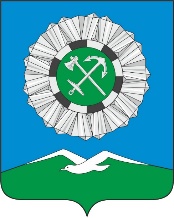 РОССИЙСКАЯ ФЕДЕРАЦИЯ Иркутская область Слюдянское муниципальное образованиеАДМИНИСТРАЦИЯ СЛЮДЯНСКОГО ГОРОДСКОГО ПОСЕЛЕНИЯСлюдянского районаг. СлюдянкаПОСТАНОВЛЕНИЕНа основании  заявления гр. Зубцова И. Н., о предоставлении разрешения на отклонение от предельных параметров разрешённого строительства (или реконструкции) объекта капитального строительства, в соответствии со ст. 5.1,  ст. 40 Градостроительного кодекса Российской Федерации,  ст. 14 Федерального закона от 06.10.2003 г. № 131-ФЗ «Об общих принципах организации местного самоуправления в Российской Федерации», ст. 47 Устава Слюдянского муниципального образования, зарегистрированного Главным управлением Министерства юстиции Российской Федерации по Сибирскому Федеральному округу 23 декабря 2005 года №RU385181042005001, с изменениями и дополнениями от 19 апреля 2021 года №RU385181042021001,ПОСТАНОВЛЯЕТ:Предоставить гр. Зубцову Игорю Николаевичу, разрешение на отклонение от предельных параметров разрешённого строительства, реконструкции объектов капитального строительства в части уменьшения допустимого отступа от границы земельного участка, принадлежащего заявителю на праве собственности с кадастровым номером 38:25:010127:25 общей площадью 734 м2, расположенного по адресу: Иркутская область, Слюдянский район, г. Слюдянка, ул. Комсомольская, 43, с видом разрешённого использования – индивидуальное жилищное строительство.Гражданину Зубцову Игорю Николаевичу:Получить Уведомление о соответствии указанных в уведомлении о планируемых строительстве или реконструкции объекта индивидуального жилищного строительства или садового дома параметров объекта индивидуального жилищного строительства или садового дома установленным параметрам и допустимости размещения объекта индивидуального жилищного в администрации Слюдянского городского поселения, расположенной по адресу: Иркутская область, Слюдянский район, г. Слюдянка, ул. Советская, 34.Осуществить строительство индивидуального жилого дома на земельном участке с кадастровым номером 38:25:010127:25, общей площадью 734 м2, расположенного по адресу: Иркутская область, Слюдянский район, г. Слюдянка, ул. Комсомольская, 43 в соответствии со строительными нормами, действующими на территории Российской Федерации с соблюдением требований Федерального Закона от 22.07.2008 года № 123-ФЗ «Технический регламент о требованиях пожарной безопасности», в соответствии с СП 55.1330.2011, СП 1.13130.2013.Опубликовать настоящее постановление в приложении к газете «Байкал новости», а также разместить на официальном сайте администрации Слюдянского муниципального образования в сети «Интернет» https://www.gorod-sludyanka.ru/.Контроль за исполнением настоящего постановления возложить на отдел архитектуры и градостроительства администрации Слюдянского городского поселения.И. о. главы Слюдянскогомуниципального образования                                                                                 О.В. Хаюк   от13.07.2021№410от13.07.2021№410от13.07.2021№410отО предоставлении разрешения на отклонение от предельных параметров разрешенного строительства для строительства индивидуального жилого дома.